             HORARIO 3° CICLO  8° - 4° MEDIO 17-20 DE MAYO      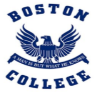 CursoCursoCurso8°AInicioFinLunesMartes MiércolesJuevesViernes8:00-8:40QUÍMICAINGLÉSQUÍMICAMATEMÁTICAFERIADO8:50-9:30BIOLOGÍAINGLÉSBIOLOGÍAMATEMÁTICA9:50-10:30INGLÉSMATEMÁTICALENGUAJEMÚSICA10:40-11:20INGLÉSMATEMÁTICALENGUAJEMÚSICA11:40-12:20LENGUAJEHISTORIAARTESTECNOLOGÍA12:30-13:10LENGUAJEHISTORIAMATEMÁTICALENGUAJE13:20-14:00ED. FÍSICAFÍSICAMATEMÁTICALENGUAJE14:10-14:40Trabajo asincrónicoTrabajo asincrónicoTrabajo asincrónicoTrabajo asincrónico14:50-15:20Trabajo asincrónicoTrabajo asincrónicoTrabajo asincrónicoTrabajo asincrónico15:30-16:00Trabajo asincrónicoTrabajo asincrónicoCursoCursoCurso8°BInicioFinLunesMartes MiércolesJuevesViernes8:00-8:40MATEMÁTICALENGUAJEMATEMÁTICALENGUAJEFERIADO8:50-9:30MATEMÁTICALENGUAJEMATEMÁTICALENGUAJE9:50-10:30QUÍMICAQUÍMICAHISTORIACONSEJO DE CURSO10:40-11:20BIOLOGÍABIOLOGÍAHISTORIAORIENTACIÓN11:40-12:20INGLÉSARTESINGLÉSINGLÉS12:30-13:10INGLÉSMÚSICAINGLÉSINGLÉS13:20-14:00FÍSICAMÚSICATECNOLOGÍAED. FÍSICA14:10-14:40Trabajo asincrónicoTrabajo asincrónicoTrabajo asincrónicoTrabajo asincrónico14:50-15:20Trabajo asincrónicoTrabajo asincrónicoTrabajo asincrónicoTrabajo asincrónico15:30-16:00Trabajo asincrónicoTrabajo asincrónicoCursoCursoCurso1° MEDIO AInicioFinLunesMartes MiércolesJuevesViernes8:00-8:40BIOLOGÍAQUÍMICAED. FÍSICAFÍSICAFERIADO8:50-9:30HISTORIATECNOLOGÍAQUÍMICAFÍSICA9:50-10:30MATEMÁTICABIOLOGÍAMATEMÁTICAHISTORIA10:40-11:20MATEMÁTICAORIENTACIÓNMATEMÁTICAHISTORIA11:40-12:20INGLÉSLENGUAJEINGLÉSLENGUAJE12:30-13:10INGLÉSLENGUAJEINGLÉSLENGUAJE13:20-14:00LENGUAJETrabajo asincrónicoTrabajo asincrónicoLENGUAJE14:10-14:40Trabajo asincrónicoTrabajo asincrónicoTrabajo asincrónicoTrabajo asincrónico14:50-15:20Trabajo asincrónicoTrabajo asincrónicoTrabajo asincrónicoTrabajo asincrónico15:30-16:00Trabajo asincrónicoCursoCursoCurso1° MEDIO BInicioFinLunesMartes MiércolesJuevesViernes8:00-8:40FÍSICABIOLOGÍAARTESQUÍMICAFERIADO8:50-9:30FÍSICAHISTORIAED. FÍSICAORIENTACIÓN9:50-10:30BIOLOGÍAMATEMÁTICALENGUAJEMATEMÁTICA10:40-11:20TECNOLOGÍAMATEMÁTICALENGUAJEMATEMÁTICA11:40-12:20MATEMÁTICAINGLÉSHISTORIAINGLÉS12:30-13:10MATEMÁTICAINGLÉSHISTORIAINGLÉS13:20-14:00Trabajo asincrónicoLENGUAJELENGUAJETrabajo asincrónico14:10-14:40Trabajo asincrónicoTrabajo asincrónicoTrabajo asincrónicoTrabajo asincrónico14:50-15:20Trabajo asincrónicoTrabajo asincrónicoTrabajo asincrónicoTrabajo asincrónico15:30-16:00Trabajo asincrónicoCursoCursoCurso2° MEDIO AInicioFinLunesMartes MiércolesJuevesViernes8:00-8:40MATEMÁTICAARTESINGLÉSMATEMÁTICAFERIADO8:50-9:30MATEMÁTICATrabajo asincrónicoINGLÉSMATEMÁTICA9:50-10:30HISTORIAHISTORIATECNOLOGÍAINGLÉS10:40-11:20HISTORIAFÍSICAFÍSICAINGLÉS11:40-12:20QUÍMICALENGUAJELENGUAJEBIOLOGÍA12:30-13:10QUÍMICALENGUAJELENGUAJEBIOLOGÍA13:20-14:00MATEMÁTICAED. FÍSICATrabajo asincrónicoMATEMÁTICA14:10-14:40Trabajo asincrónicoTrabajo asincrónicoTrabajo asincrónicoTrabajo asincrónico14:50-15:20Trabajo asincrónicoTrabajo asincrónicoTrabajo asincrónicoTrabajo asincrónico15:30-16:00Trabajo asincrónicoCursoCursoCurso2° MEDIO BInicioFinLunesMartes MiércolesJuevesViernes8:00-8:40INGLÉSINGLÉSHISTORIABIOLOGÍAFERIADO8:50-9:30INGLÉSINGLÉSARTESED. FÍSICA9:50-10:30LENGUAJELENGUAJEFÍSICALENGUAJE10:40-11:20LENGUAJELENGUAJETECNOLOGÍALENGUAJE11:40-12:20HISTORIAMATEMÁTICAQUÍMICAINGLÉS12:30-13:10HISTORIAMATEMÁTICAQUÍMICAINGLÉS13:20-14:00BIOLOGÍAMATEMÁTICAMATEMÁTICATrabajo asincrónico14:10-14:40Trabajo asincrónicoTrabajo asincrónicoTrabajo asincrónicoTrabajo asincrónico14:50-15:20Trabajo asincrónicoTrabajo asincrónicoTrabajo asincrónicoTrabajo asincrónico15:30-16:00Trabajo asincrónicoCursoCursoCurso3° MEDIO AInicioFinLunesMartes MiércolesJuevesViernes8:00-8:40ELECTIVO 1HISTORIAELECTIVO 1FILOSOFÍAFERIADO8:50-9:30ELECTIVO 1HISTORIAELECTIVO 1FILOSOFÍA9:50-10:30CONSEJO DE CURSOMATEMÁTICAED. FÍSICAELECTIVO 210:40-11:20ORIENTACIÓNMATEMÁTICAED. FÍSICAELECTIVO 211:40-12:20ELECTIVO 2INGLÉSTrabajo asincrónicoTrabajo asincrónico12:30-13:10ELECTIVO 2INGLÉSTrabajo asincrónicoTrabajo asincrónico13:20-14:00LENGUAJETrabajo asincrónicoLENGUAJETrabajo asincrónico15:00-15:40Trabajo asincrónicoCIENCIAS P. CIUDAD.DESARROLLO PERSONALTrabajo asincrónico15:50-16:30Trabajo asincrónicoCIENCIAS P. CIUDAD.DESARROLLO PERSONALTrabajo asincrónicoCursoCursoCurso3° MEDIO BInicioFinLunesMartes MiércolesJuevesViernes8:00-8:40ELECTIVO 1INGLÉSELECTIVO 1HISTORIAFERIADO8:50-9:30ELECTIVO 1INGLÉSELECTIVO 1HISTORIA9:50-10:30ED. FÍSICAED. CIUDADANAINGLÉSELECTIVO 210:40-11:20ED. FÍSICAED. CIUDADANAINGLÉSELECTIVO 211:40-12:20ELECTIVO 2MATEMÁTICACONSEJO DE CURSOTrabajo asincrónico12:30-13:10ELECTIVO 2MATEMÁTICAORIENTACIÓNTrabajo asincrónico13:20-14:00Trabajo asincrónicoLENGUAJETrabajo asincrónicoLENGUAJE15:00-15:40Trabajo asincrónicoCIENCIAS P. CIUDAD.DESARROLLO PERSONALTrabajo asincrónico15:50-16:30Trabajo asincrónicoCIENCIAS P. CIUDAD.DESARROLLO PERSONALTrabajo asincrónicoCursoCursoCurso4° MEDIO AInicioFinLunesMartes MiércolesJuevesViernes8:00-8:40INGLÉSLENGUAJEFILOSOFÍAMATEMÁTICAFERIADO8:50-9:30INGLÉSLENGUAJEFILOSOFÍAMATEMÁTICA9:50-10:30HISTORIAED. FÍSICATrabajo asincrónicoINGLÉS10:40-11:20HISTORIAED. FÍSICATrabajo asincrónicoINGLÉS11:40-12:20CONSEJO DE CURSOTrabajo asincrónicoELECTIVO 2ED. CIUDADANA12:30-13:10ORIENTACIÓNTrabajo asincrónicoELECTIVO 2ED. CIUDADANA13:20-14:00Trabajo asincrónicoTrabajo asincrónicoTrabajo asincrónicoTrabajo asincrónico15:00-15:40Trabajo asincrónicoELECTIVO 1DESARROLLO PERSONALELECTIVO 115:50-16:30Trabajo asincrónicoELECTIVO 1DESARROLLO PERSONALELECTIVO 1Trabajo asincrónicoCursoCursoCurso4° MEDIO BInicioFinLunesMartes MiércolesJuevesViernes8:00-8:40CONSEJO DE CURSOFILOSOFÍAINGLÉSINGLÉSFERIADO8:50-9:30ORIENTACIÓNFILOSOFÍAINGLÉSTrabajo asincrónico9:50-10:30LENGUAJELENGUAJEHISTORIAMATEMÁTICA10:40-11:20LENGUAJETrabajo asincrónicoHISTORIAMATEMÁTICA11:40-12:20ED. CIUDADANAED. FÍSICAELECTIVO 2Trabajo asincrónico12:30-13:10ED. CIUDADANAED. FÍSICAELECTIVO 2Trabajo asincrónico13:20-14:00INGLÉSTrabajo asincrónicoTrabajo asincrónicoTrabajo asincrónico15:00-15:40Trabajo asincrónicoELECTIVO 1DESARROLLO PERSONALELECTIVO 115:50-16:30Trabajo asincrónicoELECTIVO 1DESARROLLO PERSONALELECTIVO 1CursoCursoCurso4° MEDIO CInicioFinLunesMartes MiércolesJuevesViernes8:00-8:40FILOSOFÍAED. FÍSICATrabajo asincrónicoLENGUAJEFERIADO8:50-9:30FILOSOFÍAED. FÍSICATrabajo asincrónicoLENGUAJE9:50-10:30INGLÉSINGLÉSCONSEJO DE CURSOHISTORIA10:40-11:20INGLÉSINGLÉSORIENTACIÓNHISTORIA11:40-12:20Trabajo asincrónicoED. CIUDADANAELECTIVO 2MATEMÁTICA12:30-13:10Trabajo asincrónicoED. CIUDADANAELECTIVO 2MATEMÁTICA13:20-14:00Trabajo asincrónicoTrabajo asincrónicoTrabajo asincrónicoTrabajo asincrónico15:00-15:40Trabajo asincrónicoELECTIVO 1DESARROLLO PERSONALELECTIVO 115:50-16:30Trabajo asincrónicoELECTIVO 1DESARROLLO PERSONALELECTIVO 1